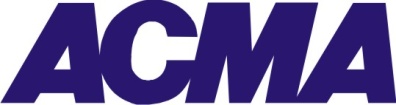  (Western Region) 				                14th HR SUMMITHR Evolution - It’s Time for Reality CheckTuesday 14th February 2023, HYATT REGENCY PUNE HOTEL & RESIDENCES, Weikfield IT Park, Nagar Road, Pune   Opportunity for Branding / promotion of Products & Services                             *Sponsorships * The sponsorship amount is exclusive GST. Kindly note GST on sponsorship is on reverse charge method.Confirmation for Sponsorship(Please email this form immediately)The Regional Secretary						Phone: (020)66061219ACMA – Western Region                                            		Cell    : 09923602443    10th Floor, Godrej Eternia—“C”                                  	E-mail: ashwini.kulkarni@acma.in       Old Mumbai – Pune Highway 				              acmawr@acma.in Wakdewadi, Shivaji Nagar 							  Pune-411005                               We would like to sponsor under option ------------. Please send the invoice as per below information.  Will send the payment in favour of “Automotive Component Manufacturers Association of India” as per the bank details mentioned at the end in this form . 	                                       	Signature: ________________________________Note:	To avoid TDS on higher rate, duly signed declaration will be sent on confirmation along with invoice.The invoice will be raised as per the above information. Kindly note no changes will be accepted after E- invoice is raised, so please make sure the above information is correct.The Participation Fee is non-refundableThe programme is non-residential & Participation will be by prior registration onlyReconfirmation will be sent by ACMACancellation will be allowed one week prior to the event date. NEFT / RTGS Payment has to be credited in the below bank account only: ---------------------------------------------------------------TEAR OFF HERE, ENCLOSE CHEQUE---------------------------------------------------------------------Please find enclosed herewith our at par cheque no._________________ favouring Automotive Component Manufacturers Association of India for Rs._________ towards Sponsorship fee of _____________________________________________.TDS has/ has not been deducted, TDS Amount Rs.___________. Company name ______________________.CategoryOffer Principal Co- Sponsor     ACMA Member Rs.  50,000/-      Non- Member Rs. 1,00,000/-  Name and Logo of the company on Backdrop Circulation of company brochures etc. to all participants  Display of Company Logo in Flyer Five officials can join the event Associate Co-Sponsor ACMA Member Rs. 35,000/- Non- Member Rs. 75,000/- Name and Logo of the company on Backdrop Display of Company Logo in Flyer Two officials can join the eventDetails required to raise InvoiceDetails required to raise InvoicePO number if any to be mentioned on the Invoice Name of the person to whom invoice need to be sent DesignationCompany NameAddress registered for GSTGST No.Mobile/ Phone NumberSend payment cheque to: Kind Attn: Mr. Ashwani Jotshi, Regional Secretary, ACMA WR, Office No. C, 10th Floor, Godrej Eternia C, B-Wing, Old Mumbai Pune Highway Wakdewadi, Shivajinagar, Pune- 411005. Tel No.(020) 66061219/20Bank Details for NEFT/ RTGS: Name of AC Holder: Automotive Component Mfg. Association of IndiaName of Bank  :   State Bank of India      Branch  :     Shivaji Nagar, Pune          Nature of Bank AC  :     Current ACBank AC No    .:   32690146194             IFSC Code  :    SBIN0007339              MICR Code of the Branch  :     411002016